NICOLAS SMIRLIANGERENTE DEL DEPARTAMENTO DE AUDITORÍA Y CONSULTORÍA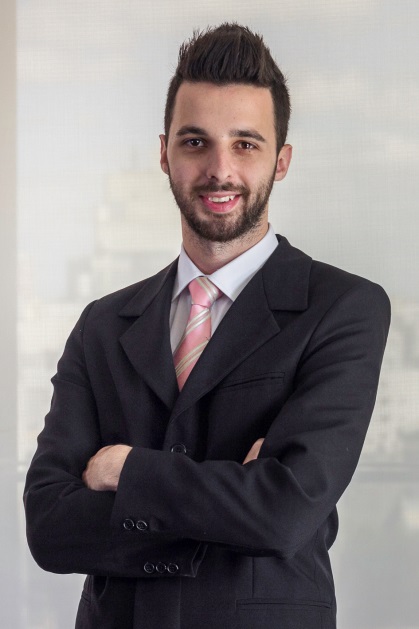 Nacionalidad: Argentina 
Profesión: Contador Público (UBA) 
Cargo en la Firma: Gerente del Departamento de Auditoría y Consultoría 
Año de ingreso: 2013 

Actuación Profesional 

Actualmente se desempeña como Gerente del Departamento de Auditoría y Consultoría de SMS – San Martín, Suarez y Asociados. 
Ha desarrollado la totalidad de su carrera profesional en la Firma. 

Antecedentes Docentes 

Taller de auditoría – Módulo ventas y créditos por ventas. Informe del auditor – Curso para firmas miembro de red SMS Latinoamérica. 

Cursos de Especialización  

• PRISMA I - Normas Contables RT 21: VPP, Valor Llave. 
• PRISMA II - Normas Contables Profesionales. 
• PRISMA II - Patrimonio Neto. 
• PRISMA – Impuesto a las Ganancias Sociedades Avanzado e Impuesto Diferido. 
• PRISMA I – Ingresos Brutos Básico. 
• PRISMA – RT 8 Estado de Flujo de Efectivo. 
• IFRS I y II. 
• Resolución Técnica 37: Normas de Auditoría, revisión, otros encargos de aseguramiento, certificación y servicios relacionados. 
• PRISMA II - Procedimientos de Referencing. 
• PRISMA I y II – Taller de Prevención de Fraudes. 
• PRISMA – Informe del Auditor. 
• PRISMA II – Taller de armado de Estados Contables. 
• PRISMA I – RT 8 y 9, Presentación de Estados Contables. 
• PRISMA II – Impuesto Diferido. 
• PRISMA I – Impuesto a las Ganancias Básico. 
• PRISMA II – Normas vigentes de la Inspección General de Justicia. 
• PRISMA – BCRA Normas Cambiarias. 
• Taller de Aplicación desarrollando el Liderazgo Personal.